অনলাইন জীবন নিয়ে জাফর ইকবাল স্যারের সাদাসিধে কথার সোজাসাপ্টা মূল্যায়ন।
................ড.আখতারুজ্জামান।"সাদাসিধে কথা, অনলাইন জীবন" শিরোনামে শিক্ষাবিদ জাফর ইকবাল স্যারের একটা লেখা একযোগে প্রকাশিত হয়েছে, বিগত ২৪ মার্চ'২০১৭ তারিখে, দৈনিক কালের কন্ঠ, দৈনিক জনকন্ঠ এবং বাংলানিউজটয়েন্টিফোর.কম অনলাইন দৈনিকে। গতানুগতিক ধারায় প্রাঞ্জল ভাষার ঐ লেখাটিতে জাফর ইকবাল স্যার বস্তত: ভার্চুয়াল ওর্য়াল্ড বা কল্পিত দুনিয়ার অভিশাপ নিয়ে তাঁর সাদাসিধে মূল্যায়ন করতে যেয়ে তথ্য প্রযুক্তির নেতিবাচক দিকটির উপরে তথ্যভিত্তিক একটা মূল্যায়ন তুলে ধরেছেন। জাতীয় ও আন্তর্জাতিক খ্যাতনামা এমন বরেণ্য বিজ্ঞান, সাহিত্যমনস্ক ও শিশুতোষ লেখকের কোন লেখার উপরে সমালোচনা করা এই অধমের জন্যে ধৃষ্টতার মত মনে হলেও লেখাটার উপরে একটা সোজাসাপ্টা মূল্যায়ন করার প্রয়োজনীয়তা অনুভব করছি, একজন সাধারণ পাঠকের দৃষ্টিকোণ থেকে।অনলাইন জগতে অনুপ্রবেশ করে একশ্রেণির ব্যক্তিরা নেশাসক্তির মত বুঁদ হয়ে পড়ে আছে বলে জাফর ইকবাল স্যার তাঁর দৃঢ় অভিমত ব্যক্ত করেছেন, তাঁর ঐ প্রতিবেদনের পরতে পরতে।যে আঙ্গিকে জাফর স্যার তাঁর বক্তব্য উপস্থাপন করেছেন, লেখার মুন্সিয়ানার কারণে সেটাকে আপাত:দৃষ্টে সত্য বলে মনে হলেও জাফর স্যার নিজের অজান্তেই সেখানে অনেক সমালোচনার রসদ নিজেই সরবরাহ করে গিয়েছেন, অগণিত পাঠকের মাঝে।স্যার তাঁর বক্তব্যের শেষাংশে একটা প্রশ্নবিদ্ধ তথ্য উপস্থাপন করেছেন সেটা দিয়েই শুরু করি।স্যার লিখেছেন,“আমরা এখন সবাই দেখি, ইন্টারনেটের কোনো পত্রপত্রিকায় লেখা বের হওয়ার পর তার নিচে মন্তব্য লেখার একটা সুযোগ থাকে। আমার লেখা বের হওয়ার পরও নিশ্চয়ই কেউ না কেউ সেখানে মন্তব্য লিখে ফেলেন। আমি যথেষ্ট বিনয়ের সঙ্গে বলছি, আমি কখনো এই মন্তব্যগুলো পড়ি না। আমার ধারণা, আমি যদি সেগুলো পড়ি, তাহলে হয়তো নিজের অজান্তেই ভালো ভালো মন্তব্য পাওয়ার লোভে পাঠকদের খুশি করার জন্য লিখতে শুরু করব।”স্যার, আমি অত্যন্ত বিনয়াবনত চিত্তে আপনার এই বক্তব্যের সাথে দ্বিমত পোষণ করছি। আপনি নিশ্চয় ভুলে যাননি, প্রথিতযশা অর্থনীতিবিদ, ঢাকা বিশ্ববিদ্যালয়ের প্রাক্তন অধ্যাপক, তত্বাবধায়ক সরকারের উপদেষ্টা রেহমান সোবাহানের একটা কালজয়ী মন্তব্য “আমার সমালোচক আমার বন্ধু”; যে মন্তব্যটি নিয়ে দেশে বিদেশে ইতিবাচক প্রতিক্রিয়ায় রেহমান সোবাহান সমধিক স্বীকৃত হয়েছেন। তাহলে আপনি যে যুক্তিতে যে বিষয়টিকে ভাবছেন সেটা তো সার্বজনীন নাও হতে পারে। প্রসঙ্গত একটা সত্য ঘটনার অবতারণা করতে চাইছি। কিছুদিন আগে আমার দেয়া এক ফেসবুক স্ট্যাটাসে দুরপ্রাচ্য থেকে আমার জনৈক ফেসবুক বন্ধু সেখানে দেয়া একটা তথ্যকে "ডাহা মিথ্যা" বলে কন্ঠ উচ্চকিত করে হুক্কাহুয়া রব তুলে আমার বিরুদ্ধে সমালোচনার মিসাইল ছুঁড়ে জনমত গড়ে তুলতে চেষ্টা করেন। সেটা জানতে পেরে আমিও কালবিলম্ব না করে সেখানে পাল্টা ভয়েস স্কাড মেরে পরিস্থিতিকে আমার আমার আয়ত্বে নিয়ে আসি। আমি যদি ঐ পাঠকের সমালোচনা না শুনতাম তাহলে আমাকে আজীবন ডাহা মিথ্যুকের কলঙ্ক বয়ে বেড়াতে হতো। এমন ঘটনা যে আপনার জীবনে ঘটবে না সেটা কী বলা যায়?স্যার আপনি পেশাগতভাবে অধ্যাপনার সাথে জড়িত, রয়েছে আপনার অসংখ্য প্রিয় ছাত্র ছাত্রী। আমি আপনার মত পেশাদার অধ্যাপক না হলেও একটা সরকারি বিশ্ববিদ্যালয়ের খণ্ডকালীন অধ্যাপকের তকমা আমার গায়ে লেগে আছে এক যুগ যাবত। আমার ফেসবুক বন্ধুদের একটা বড় অংশ জুড়ে আছে আমার ছাত্র ছাত্রীরা। বস্তুত: তাঁরা কিন্তু এখন আগের মত আপনার সব কর্ম কথা আর লেখনিকে অকুন্ঠ চিত্তে সমর্থন করছে না। কার্যত আমরা সেসব স্টুডেন্টেরাই প্রথম আমাকে এমন একটা লেখা লিখতে অনুরোধ করে।তাছাড়া মানুষ হিসেবে আমরা কী হলফ করে বলতে পারি, আমরা যা বলছি, আমরা যা করছি, আমরা যা ভাবছি তার সবই সঠিক। তাই স্যার আপনার এই বক্তব্যটির সংশোধন আবশ্যক বলে এই অধম তার মত দিচ্ছে।আপনার লেখাটা যেভাবে শুরু করেছেন সেটা শোভনীয় হয়নি; কারণ এটা কোনভাবেই আপনা হতে পাঠকবান্ধব লেখা হতে পারে না।আপনার লেখার শুরুটা ছিল এ ধরনের,“একটা দৃশ্য কল্পনা করা যাক। আপনি একজন বাবা কিংবা মা, আপনার ছেলে-মেয়েরা বড় হয়নি, তারা স্কুল-কলেজে পড়ে। একদিন আপনি বাসায় এসেছেন, এসে দেখলেন আপনার ছেলে বা মেয়েটি টেবিলে পা তুলে গভীর মনোযোগ দিয়ে একটা সিগারেট টানছে। আপনি জিজ্ঞেস করলেন, ‘‘কী করছিস বাবা (কিংবা মা)? আপনার ছেলে কিংবা মেয়ে হাসি হাসি মুখে বলল, ‘সিগারেট খাচ্ছি আম্মু (কিংবা আব্বু)!’ তারপর টেবিল থেকে পা নামিয়ে বলল, ‘খাওয়ার পর একটা সিগারেটে টান না দিলে ভালোই লাগে না। ’ কথা শেষ করে সিগারেটে লম্বা টান দিয়ে তার নাক দিয়ে মুখ দিয়ে ধোঁয়া বের করল। আপনি বললেন, ‘ঠিক আছে বাবা (কিংবা মা) সিগারেটটা শেষ করে হোমওয়ার্কগুলো করে ফেল। ’ কথা শেষ করে আপনি ভেতরে গেলেন, মনে মনে ভাবলেন, ‘আমার ছেলেটি (বা মেয়েটি) কত লক্ষ্মী। বাইরে কোনো ঝুট-ঝামেলার মাঝে যায় না। ঘরের মাঝে থাকে, মাঝে মাঝে সিগারেট খায়!’’স্যার, যথাযথ সম্মান আর প্রণতি জানিয়েই বলছি, আপনার লেখার যে ধার তাতে করে আপনি আপনার ঐ বক্তব্যটি অতটা স্থূলভাবে শুরু না করে আরো পরিশীলিত ভাষায় অনেক সুন্দরভাবে শুরু করতে পারতেন, তাতে আমরা আমজনতা আপনার ক্ষুরধার লেখনিকে আরেকবার সেলাম জানাতাম।ইন্টারনেট আসক্তি তথা শুধু ফেসবুক ব্যবহারকে একটা ভয়াবহ আসক্তির সাথে তুলনা করে আপনি দৃঢ়তার সাথে লিখেছেন তার সারমর্ম কতটা এমনই,“কোকেনে আসক্ত একজন মাদকাসক্ত মানুষকে যদি মাদক খেতে দেওয়া না হয়, তাহলে তার মস্তিষ্কে যে কেমিক্যালগুলো বের হয়ে তাকে অস্থির করে তোলে, ফেসবুকে আসক্ত একজন মানুষকে যদি ফেসবুক করতে দেওয়া না হয়, তাহলে তার মস্তিষ্কে সেই একই ঘটনা ঘটে। বিষয়টি ছেলেমানুষি বিনোদন নয়, বিষয়টি মাদকে আসক্তির মতো গুরুতর একটি ঘটনা।.......আমার ধারণা, আজ থেকে চার-পাঁচ বছর পর সারা পৃথিবীতেই কমবয়সী ছেলে-মেয়েদের ফেসবুক-জাতীয় অনলাইন সোশ্যাল নেটওয়ার্কে নিরুৎসাহিত করার জন্য আইন-কানুন করা হবে, প্রচারণা করা হবে। ফেসবুকে লগইন করার সঙ্গে সঙ্গে প্রথমেই এটায় আসক্ত হয়ে গেলে কী কী ভয়াবহ ব্যাপার ঘটে যেতে পারে, সেটা নিয়ে সতর্কবাণী উচ্চারণ করা হবে।............কারো কারো কাছে নিশ্চয়ই মনে হতে পারে যে আমার পুরো বক্তব্যটা বুঝি একধরনের বাড়াবাড়ি। বিষয়টি মোটেও এমন কিছু গুরুতর নয়। কিন্তু আমি মোটামুটি গ্যারান্টি দিয়ে বলতে পারি, বিষয়টি যথেষ্ট গুরুতর। মানুষের মস্তিষ্ক কিভাবে কাজ করে সেটা যথেষ্ট রহস্যময়, একজন ছেলে বা মেয়ে যখন বড় হচ্ছে সেই সময়টায় সে কিভাবে তার মস্তিষ্ক ব্যবহার করছে, তার ওপর অনেকটা নির্ভর করে তার মস্তিষ্কের গঠনটি কেমন হবে। তাই একজন বড় মানুষের ফেসবুকে আসক্তি দেখে আমি যতটুকু বিচলিত হই, তার থেকে অনেক বেশি বিচলিত হই যদি সেটি হয় কমবয়সী একটি ছেলে বা মেয়ের আসক্তি।.......আমরা আসলে একটা ক্রান্তিকালের মধ্যে বাস করছি। পুরো পৃথিবীটা আসলে একটা খুব বড় ধরনের পরিবর্তনের ভেতর দিয়ে যাচ্ছে, আমরা এখনো জানি না পরিবর্তনটা শেষ পর্যন্ত কোথায় গিয়ে থামবে। বিষয়টা অনেকটা তেজস্ক্রিয়তার মতো। বিজ্ঞানী মাদাম কুরি যখন তেজস্ক্রিয়তা নিয়ে গবেষণা করেছেন, তখন তিনি এই বিচিত্র রহস্যময় বৈজ্ঞানিক প্রক্রিয়াটির ভয়াবহতার দিকটুকু জানতেন না। ল্যাবরেটরিতে তিনি দিনের পর দিন তেজস্ক্রীয় পদার্থ নিয়ে কাজ করেছেন এবং নিজের অজান্তে অদৃশ্য তেজস্ক্রীয় রশ্মি তাঁর শরীরকে বিষাক্ত করে তুলেছে, তিনি শেষ পর্যন্ত মারা গেছেন সেই তেজস্ক্রীয় রশ্মির কারণে। আমার বর্তমান যুগের ইন্টারনেট কিংবা ফেসবুক আসক্তি দেখে এই তেজস্ক্রিয়তার কথা মনে হয়। আমরা যখন এর সুযোগ-সুবিধা, বৈচিত্র্য ও বিনোদনে সম্মোহিত হচ্ছি, ঠিক তখন অদৃশ্য তেজস্ক্রীয় রশ্মির মতো কিছু একটা আমাদের ভেতরে গুরুতর একটা পরিবর্তন করে যাচ্ছে।..”স্যার, আমি বুঝতে পারছি না, আপনি ফেসবুকের উপরে কেন এতটা ক্ষেপে আছেন? মনে পড়ছে বছর খানেক আগে আপনার সাথে একই অনুষ্ঠানে উপস্থিত একজন সেলিব্রেটির ফেসবুক আসক্তি নিয়ে আর ঐ অনুষ্ঠানে বসে ফেসবুকে তাঁর লাইক পাওয়া, না পাওয়া নিয়ে একটা দীর্ঘ বক্তব্য দিয়ে জাতীয় দৈনিকে একটা প্রতিবেদন লিখেছিলেন। এবারে আবারো ক্ষিপ্ত হলেন, ফেসবুকের উপরে। আপনি ফেসবুকের ইতিবাচক বিষয়টির উপরে খুব সংক্ষিপ্ত বক্তব্য দিয়ে ফেসবুকের ইতিবাচক দিকটি যতটা উন্মোচন করার দরকার ছিল, তার ছিটেফোঁটাও না করে শুধু এটার নেতিবাচক দিকটার উপরে বিশদভাবে আলোচনা করেছেন। ইতিবাচক দিক হিসেবে লিখেছেন,“যদি ফেসবুক কিংবা সোশ্যাল নেটওয়ার্ক না থাকত, তাহলে সম্ভবত গণজাগরণ মঞ্চের মতো বিশাল একটা আন্দোলন গড়ে তোলা সম্ভব হতো না। যুদ্ধাপরাধীর বিচারের সপক্ষে শুধু বাংলাদেশ নয়, সারা পৃথিবীর মানুষকে একত্র করা সম্ভব হতো না”।কার্যত: ফেসবুকের সফলতা এখন অনেক অনেক বেশি। ‘শুধু জানালার ধারের মেয়েটি আর গলির ধারের ছেলেটি’ এই জাতীয় ছবি পোস্ট আর অলীক কিছু তথ্য উপাত্ত আপলোড আর বন্ধুদের সাথে যোগাযোগ এবং চ্যাটিং ছাড়াও শিল্প সাহিত্য বিজ্ঞান তথ্য প্রযুক্তি তথা নিউক্লিয়ার মেডিসিন থেকে শুরু করে ওয়ার্ল্ড ওয়াইড ওয়েবের ছোট বড় এমন কোন তথ্য উপাত্ত ছবি দুর্লভ ভিডিও নেই যা ফেসবুকে পাওয়া যায়না। ফেসবুক মানুষের জ্ঞান ভাণ্ডারকে ঋদ্ধ করছে, তথ্য মহাসড়কের দার উন্মোচন করেছে, সামাজিক যোগাযোগকে অতীব সহজ করেছে, এমনি আরো কত কী? সুতরাং ফেসবুকের উপকারিতা, অপার অপরিসীম; বলে শেষ করা যাবে না !!এসব বিষয়গুলোর বিস্তারিত বিবরণ আপনার লেখনিতে আসা দরকার ছিল।স্যার, আপনি কিন্তু ভুলে যাননি যে, কম্পিউটারে প্রথম বাংলা অক্ষর প্রবর্তনে আপনার কি নিরন্তর প্রচেষ্টাই না ছিল! তথ্য প্রযুক্তির সম্প্রসারণে আপনার অনবদ্য ভূমিকার কথা বাংলার বিজ্ঞানমনস্ক আবাল বৃদ্ধ বণিতা স্মরণে রাখবেন কাল থেকে কালান্তরে।স্যার, সেখানে আপনার বর্তমান বক্তব্যটি একটু স্ববিরোধী নয় কী?ছোটবেলা আমরা রচনা পড়েছি,“বিজ্ঞান আশীর্বাদ না অভিশাপ?”, সেখানে আমরা শিখেছি, বিজ্ঞান আশীর্বাদ হিসেবে আমাদের সামনে আবির্ভূত হলেও সেটার অপব্যবহার আমাদের কাছে অভিশাপ হিসেবে বিবেচিত হয়, কখনো কখনো। তাহলে কী আমরা বিজ্ঞানের আশীর্বাদটুকুকে লালন না করে সেটাকে অভিশাপ জ্ঞান করে আস্থাকুড়ে ছুড়ে মারবো? মাথা ব্যাথা হলে মাথার চিকিৎসা না করে মাথা কেটে ফেলার ব্যাপারে মত প্রকাশের কথা তো আমরা জাফর ইকবাল স্যারের কাছ থেকে আশা করিনা। 
সেইসাথে আপনার নিজের নামে যে ফেসবুক পেজটি আছে সে ব্যাপারেও কিন্তু আপনার কোন বক্তব্য জানাননি; আপনার নিজ নামের পেজটি কী আপনি চালাচ্ছেন না আপনার নামে কোন গায়েবী ইশারায় সেটি পরিচালিত হচ্ছে? এ বিষয়টির একটা ব্যাখ্যা আবশ্যক।জাফর স্যার ফেসবুক আসক্তির সাথে কোকেন আসক্তির তুলনা করে মানব মস্তিষ্ক থেকে বিষাক্ত কেমিক্যাল নিঃসরণের কথা বলেছেন। আমি এ ব্যাপারে স্যারের সাথে দ্বিমত পোষণ করবো না, তবে এটা শুধু যুব কিশোর কিশোরীদের সমস্যা নয়, এ সমস্যা এক শ্রেণির বুড়ো বুড়িদের মাঝেও রয়েছে। সাথে সাথে এটাও তো অস্বীকার করার উপায় নেই যে, নিষিদ্ধ জিনিসের প্রতি মানব মানবীর আকর্ষণ দুর্নিবার!! আমার জানামতে প্রথম প্রথম ফেসবুক তথা ইন্টারনেটের নিষিদ্ধ জগতের উপরে একটু বেশিমাত্রায় আকর্ষণ অনুভব করলেও একটা নির্দিষ্ট সময় পরে এসব আসক্ত যুব কিশোর কিশোরীদের একটা অংশ এ জগৎ থেকে ফিরে আসে, এমন উদাহরণ একেবারে কম নয়, সুতরাং এটাকে ঢালাওভাবে সরলীকরণ করা ঠিক হবে কিনা, সেটা ভেবে দেখতে হবে।এখন থেকে ৪/৫ বছর পর সারা পৃথিবীতেই কমবয়সী ছেলে-মেয়েদের ফেসবুক-জাতীয় অনলাইন সোশ্যাল নেটওয়ার্কে নিরুৎসাহিত করার জন্য আইন-কানুন করা হবে জাফর স্যার যে মতামত দিয়েছেন, সেটা ধরেই নিলাম সত্য কিন্তু গোটা বিশ্বে ধুমপান থেকে শুরু করে নিষিদ্ধ ড্রাগ "বাবা" "ডাল" সহ হরেক কিসিমের মাদক দ্রব্যের অপব্যবহার রোধ কী আমরা করতে পেরেছি? বস্তুত: এসব পণ্য সামগ্রী আগামী কাল আলাদীনের দৈত্য এসে নিষিদ্ধ করে দিলেও জগতের চলমান ধারাবাহিকতার তেমন হেরফের হবেনা কিন্তু ফেসবুক বন্ধ করতে যেয়ে যদি ইন্টারনেট সেবাকে বন্ধ করে দেয়া হয় তাহলে গোটা পৃথিবী কাল কোথাও যেয়ে ঠেকবে সে ব্যাপারে সুচিন্তিত মতামত প্রদানের জন্যে জাফর স্যারের সদয় দৃষ্টি আকর্ষণ করছি।স্যার যথার্থই বলেছেন, আমরা আসলে একটা ক্রান্তিকালের মধ্যে বাস করছি। পুরো পৃথিবীটা আসলে একটা খুব বড় ধরনের পরিবর্তনের ভেতর দিয়ে যাচ্ছে, আমরা এখনো জানি না পরিবর্তনটা শেষ পর্যন্ত কোথায় গিয়ে থামবে। ভাল কথা কিন্তু সেখান থেকে বেরিয়ে আসার জন্যে আমাদের নিরাপদ পথ অন্বেষণ করতে হবে। বিজ্ঞান আশীর্বাদের সাথে সাথে অভিশাপ হিসেবেও আমাদের দিকে ধেয়ে আসছে, সেটাকে প্রতিহত করার উপায় বের করার পথের নিশানা আমাদেরকেই খুঁজতে হবে।স্যার তাঁর লেখায় ফেসবুক আসক্তিকে তেজস্ক্রিয়তার সাথে তুলনা করে বলেছেন এই তেজস্ক্রিয়তার তেজদীপ্তময়তায় বৈচিত্র্য ও বিনোদনে আমরা সম্মোহিত হচ্ছি, ঠিক তখন অদৃশ্য তেজস্ক্রীয় রশ্মির মতো কিছু একটা আমাদের ভেতরে গুরুতর পরিবর্তন করে যাচ্ছে। এটাও মেনে নিলাম ; এখানে আমার সেই একই বক্তব্য আমাদের উপায় খুঁজে বের করতে হবে, যেন মাদামকুরির মত আমাদের প্রাণটা চলে না যায়।স্যার, তাঁর গোটা লেখায় ইন্টারনেট নির্ভর কল্পিত দুনিয়াকে এক প্রকার তুলোধুনা করে ছেড়েছেন, কোন আশার বাণী আমাদের জন্যে রাখেননি।"সবাই হয়তো জানেন না, যারা এই প্রযুক্তি গড়ে তুলছে তাদের জীবনের উদ্দেশ্য হচ্ছে ছলেবলে-কৌশলে কোনো একজনকে তাদের ওয়েবসাইট কিংবা পোর্টালে নিয়ে আসা এবং যত বেশি সম্ভব তাদের সেখানে আটকে রাখা"। আপনার এ কথাকেও সঠিক মেনে নিলাম। কিন্তু স্যার আপনি যেভাবে এই কল্পিত দুনিয়ার সাথে যুদ্ধ ঘোষণার প্রত্যক্ষ মতবাদ ব্যক্ত করেছেন তাতে মনে হচ্ছে, আজ বাদে কাল সবকিছু বন্ধ করে দিয়ে আবার আদিম যুগে প্রবেশ করতে হবে।আপাদমস্তক প্রগতিশীল ঘরানোর জাফর স্যারের এই বক্তব্য আমার কাছে কট্টর প্রতিক্রিয়াশীল ঘরানার কুপমণ্ডক মানুষের বক্তব্য মনে হচ্ছে। আমি ব্যক্তিগতভাবে এটাকে মানতে পারছি না।
তাই বলি কী স্যার, জীবন যখন যেমন তাই এটাকে মাথায় নিয়ে আপনাকে পথ অন্বেষণ করতে হবে, সমাধানের রূপরেখা প্রনয়ণ করতে হবে। আপনার মত প্রগতিবাদী হাইটেক সম্প্রসারণবাদী একজন পথিকৃৎ মানুষের এই বক্তব্য আমজনাতকে আহত করে ভীষণভাবে। সুতরাং এক্ষেত্রে আমাদের বক্তব্য শোনার বিনীত আহবান জানাচ্ছি। আর আপনার স্টেরিওটাইপড্ চিন্তা থেকে বেরিয়ে এসে জনমানুষের সমালোচনা শুনতে হবে। পৃথিবীর তাবৎ মানুষ সমালোচনার উর্ধে নন, সবার সব ভুল সবাই বুঝতে পারেন না। তাই আপনার সমালোচনাও আপনাকে শুনতে হবে। আমাদের সমালোচনা আপনার লেখাকে আরো শাণিত করবে, সন্দেহ নেই। আপনি যদি মনে করে থাকেন, আপনার জ্ঞান গরিমা অহংকার অহমবোধ টপ অব দ্যা টপ, তাহলে অহঙ্কার পতনের মত আপনার সব অর্জন একদিন ম্লান হতে থাকবে; আপনার জনপ্রিয়তার ব্যারোমিটারের পারদ নন্দিত থেকে নিন্দিতের দিকে ধাবিত হবে । দয়া করে স্যার বিষয়টি মনে রাখবেন।স্যার প্রসঙ্গত আরেকটা কথা বলতেই হয়। বেশ কয়েক বছর আগে তৎকালীন দিগন্ত টেলিভিশনের সাংবাদিকরা কোন একটা বিষয়ে আপনার সাক্ষাতকার নিতে গেলে আপনি তাদেরকে প্রতিক্রিয়াশীল ঘরানার মিডিয়া বলে দুর ছাই করে তাড়িয়ে দিয়েছিলেন। সেই বিব্রতকর তথ্য ও ভিডিও তারা ইউটিউবে আপলোড দিয়েছিল। আর্কাইভ খুঁজলে সেটা এখনো পাওয়া যাবে হয়তবা। স্যার আপনার ঐ আচরণে আমার মত আপনার কিছু বিদগ্ধ পাঠক আর ভক্তকূল সেদিন হত বিহবল হয়েছিলাম। আপনার মত সজ্জ্বন মানুষ হতে ঐ আচরণটা সেদিন ভাল লাগেনি। আপনি হয়ত জানেন না আপনার ক্ষুরধার লেখার অসংখ্য ভক্ত আছেন যাদের আপাদমস্তক রাজাকারী মোড়কে আবৃত। আবার আপনার তো অনেক ছাত্র ছিলেন বা আছেন যারা প্রতিক্রিয়াশীল মানসিকতার ধারক বাহক হয়েও তারা আপনার গুণের কদর করেন অনেক বেশী। এ বিষয়টি আপনি ভুলে গেলে তো চলবে না। আপনার বড় ভাই জননন্দিত লেখক প্রয়াত হুমায়ুন আহমেদ স্যার এসব ব্যাপারে অনেক সতর্ক আচরণ করতেন। এমনকি আপনার ছোটভাইও এটা মেনে চলেন, তাই আপনার এ ব্যর্তয় আমাদেরকে ব্যাথাতুর করে। লেখক জাফর ইকবাল স্যার তো কোন বিশেষ গোষ্ঠী বা দলের সম্পত্তি নন, তিনি তো বহুমাত্রিক পাঠকের প্রিয় লেখক!! স্যার আপনার কর্ম কথা আচরণে সেটার প্রতিফলন না হলে, আপনি আপনার নিজেকই প্রশ্নবিদ্ধ করবেন। আমরা তো এমন জাফর ইকবাল স্যারকে চাইনে।আপনি একজন শিক্ষাগুরু, আমি আপনার ছাত্র না হলেও আমি যখন বিশ্ববিদ্যালয়ের ছাত্র ছিলাম তখন আপনি বিশ্ববিদ্যালয়ের শিক্ষক ছিলেন তাই আমি আপনার প্রতি পূর্ণ শ্রদ্ধা রেখেই আমার এই লেখাটা লিখতে চেষ্টা করেছি। আমার লেখায় কোথা আপনার প্রতি এতটুকু অসম্মান বা অশ্রদ্ধা প্রদর্শন করতে চাইনি। তাই পরিশেষে আপনার প্রতি বিনম্র আহবান:স্যার,চলনে বলনে আপনি বেশ ঘ্যামা। আপনার লেখনি ঝিনচ্যাক, পাঠকের কাছে সেটা বেশিরভাগ ক্ষেত্রেই অয়স্কান্ত বলে বিবেচিত, রয়েছে আপনার বিন্দাস পাঠকপ্রিয়তা। কিন্ত আপনার লেখা পড়ে যদি কেউ সাদন্ত বেদনে বলেন স্যারের লেখার মধ্যে হ্যাজানো বক্তব্য রয়েছে তাহলে তো আপনার বিদগ্ধ পাঠক হিসেবে আমরা চমকে চব্বিশ হয়ে যায়। বিষয়টি সদয় বিবেচনায় রাখবেন স্যার, নচেৎ আমরা কেস খেয়ে বকমে যাব।
আশা করছি জাফর স্যার ভবিষ্যৎ লেখনির ক্ষেত্রে এই বিদগ্ধ অধম পাঠকের মত অগণিত পাঠকের মনের অবস্থা বিবেচনা করবেন।দ্রষ্টব্য: জাফর ইকবাল স্যারের মূল লেখাটি দেখার জন্যে নিচের যেকোন একটা লিঙ্কে ক্লিক করুন:
http://www.kalerkantho.com/…/sub-editorial/2017/03/24/478222
http://www.banglanews24.com/opinion/news/bd/562544.details
http://www.dailyjanakantha.com/details/article/257232/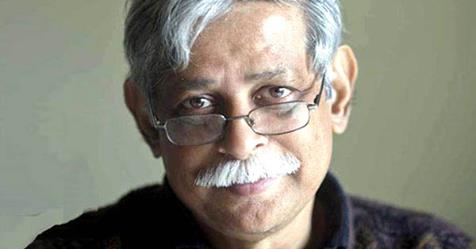 দ্রষ্টব্য নিচে পাঠক প্রতিক্রিয়া দেখুন:DrMd Akhtaruzzaman is with Dilruba Shewly and 15 others at Meherpur. Bus Stop.March 27 · Top of FormLikeShow more reactionsCommentShare35 Dilruba Shewly, Molla Abdul Hai Hai and 33 others3 Shares15 CommentsComments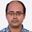 Monirul Islam স্যার আমি মনে মনে এরকম একটি লেখা অাশা করেছিলাম,LikeShow more reactions· Reply · 1· March 27 at 5:53pmRemove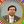 DrMd Akhtaruzzaman জেনে খুশি হলাম যে, আমার লেখাটা তোমার পছন্দ হয়েছে। স্ট্যাটাসটা শেয়ার করার জন্য বিশেষ ধন্যবাদ।LikeShow more reactions· Reply · 1· March 27 at 7:38pm · EditedManage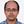 Monirul Islam আমি পত্রিকার পড়ার সময় পাই না স্যার। সেদিন আমার শ্বাশুড়ি প্রতিদিনের খবরটা পড়তে বলল। আমি পড়লাম। আম্মাজান আমার ছেলে মেয়েকে টার্গেট করে পড়তে বলেছে। আমি দেখলাম লেখাটা একসাইড লিখেছে। আম্মাকে বললাম যারা সারা দিন রাত স্টার জলসা, জি বাংলা, সনি ছাড়াও হাজারো বিদেশি চ্যানেল দেখে তাদের তিনি চোখে দেখেন নাLikeShow more reactions· Reply · 1· March 28 at 12:07amRemoveDrMd Akhtaruzzaman মনিরুল খুশি হলাম। মজার ব্যাপার হলো জাফর ইকবাল স্যার বলে কথা তাই সাহস করে কেউ কিছু লিখতে চাইছে না; তার উপর আবার হাইটেক ভাল করে না বুঝলেও তো কমেন্টেস্ করা মুস্কিল। তবে আমি চাচ্ছি somehow যেন লেখাটা জাফর ইকবাল স্যারের কাছে পৌঁছায়। স্যারের প্রতি আমার অগাধ বিশ্বাস। কিন্তু স্যারের এই লেখা পড়ে স্যারের অতীত কর্মকাণ্ডের সাথে মেলাতে পারছি না। তাই কলম হাতে নিয়েছি।
স্যার যদি সমাধানের রূপরেখা দিতেন তাহলে তাঁকে কদমবুচি করতাম।
যাক তুমি আম্মাজান কে ভাল উত্তর দিয়েছ।LikeShow more reactions· Reply · March 28 at 12:15amManageMonirul Islam কেউ কোন জনপ্রিয় বিষয় নিয়ে লিখল অথচ সেটা পুরোপুরি সঠিক নয় সেটার প্রতিবাদ করা যাবে না, এটা ঠিক না।LikeShow more reactions· Reply · 1· March 28 at 12:28amRemoveDrMd Akhtaruzzaman তোমার সাথে শতভাগ একমত পোষণ করছি। বস্তুতঃ এটা তো সায়েন্টিফিক ডিবেট, এখানে সবার মূল্যবান মতামত দেয়া উচিত।
তর্ক বিতর্কের জায়গা তো এটা না। কথা বলতে হবে যুক্তি নির্ভর আর তথ্য নির্ভর।LikeShow more reactions· Reply · 1· March 28 at 12:30amManageMonirul Islam জ্বি স্যারLikeShow more reactions· Reply · March 28 at 12:42amRemove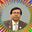 Write a reply...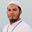 Md Imtiaz Uddin Evaluating status, perfect judgementLikeShow more reactions· Reply · 1· March 27 at 6:02pmRemoveDrMd Akhtaruzzaman Thank u so much my dear beloved student!LikeShow more reactions· Reply · March 27 at 7:32pmManageWrite a reply...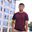 Nur E Kutubul Alam সময়োপযোগী লেখা স্যার। :) আমাদের মনে রাখা উচিত, খ্যাতিমানরাও নিপাট শুদ্ধ হতে পারেন না।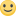 LikeShow more reactions· Reply · 2· March 27 at 6:29pmRemoveDrMd Akhtaruzzaman জেনে খুশি হলাম। ভাল থেক।LikeShow more reactions· Reply · March 27 at 7:32pmManage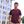 Nur E Kutubul Alam দোয়া রাখবেন স্যার। :)LikeShow more reactions· Reply · 1· March 27 at 8:03pmRemoveWrite a reply...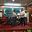 Nazir Nazir FB ছাড়া অন্য কোনো মাধ্যমে স্যারের কোনো প্রতিক্রিয়া পেলে জানাইবাLikeShow more reactions· Reply · 1· March 27 at 6:47pmRemoveDrMd Akhtaruzzaman replied · 1 Reply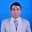 Abdul Amin জাফর ইকবাল স্যার একজন খুবই গুনি লেখক। ঊনার লেখা সম্পর্কে মন্তব্য করা সাহস ও জ্ঞান কোনটাই আৃমার নাই। তুমি মন্তব্য করেছো দেখ কোন উত্তর পাওয়া যায় কিনা। তবে স্যারকে facebook এ দেখিনা।LikeShow more reactions· Reply · 1· March 27 at 7:55pm · EditedRemoveDrMd Akhtaruzzaman দোস্ত আমি আমার দৃষ্টিকোণ থেকে লিখেছি with due respect to him. আমার কথা আমি লিখেছি। তাঁর বিরুদ্ধে কোন আক্রমণাত্মক কথা তো লিখিনি।LikeShow more reactions· Reply · March 27 at 7:56pmManageWrite a reply...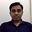 S M Kamruzzaman Zaman লেখাটা বুনো ওলের বিপরীতে বাঘা তেঁতুলের মতো মনে হয়েছে। লেখার সাথে আমি ঐক্যমত পোষণ করছি।LikeShow more reactions· Reply · 1· March 27 at 8:19pmRemoveDrMd Akhtaruzzaman কঠিন কথা!! 
আমি ওভাবে বলতে চাইনি। হাজার হোক স্যার বিদগ্ধ মানুষ। আমি তাঁর প্রতি যথাযথ সম্মান রেখেই আম জনতার পক্ষে শুধু সোজাসাপ্টা reaction টা জানিয়েছি মাত্র।LikeShow more reactions· Reply · 1· March 27 at 8:36pmManageWrite a reply...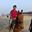 কৃষিবিদ জামাল হোসেন স্যার আমার মতামত কিছুটা ভিন্ন হতে পারে জানিনা আপনার সাথে যায় কিনা জাফর ইকবাল স্যার এর লেখনী অসাধারণ এতে কোন সন্দেহ নেই কিন্তু আমাদের প্রজন্ম অনেক সচেতন তাই তারা কে কখন কোন ধাচে লেখে, কখন জেনে শুনে চুপ থাকে (মানুষ আশা করে তারা কিছু বলুক) কিন্তু চোখে ঠুসি পরে থাকে একারনে অনেকেই ফেসবুকের উপর রাগ করতে পারেন কারন ফেসবুকের মাধ্যমে মতামত, রিএকশন দেয়া যায় যেটা অন্য মাধ্যম এ সম্ভব না হলেও টাইম লাগে বেশি। ফিডব্যাক সহ্য করতে অনেকে পারেনা।।কিন্তু বিজ্ঞান এগিয়ে যাবে আপন গতিতে এতে আপনি আমি গ্রহন করি বা না করি এটা কোন বিবেচ্য না। সোজাসুজি বললে স্যার ফেসবুক মানুষ কে ভাবায় মানুষ কে চিনায়, মানুষ কে দেখায় মানুষ্কে শেখায়।LikeShow more reactions· Reply · 1· March 27 at 9:00pmRemoveDrMd Akhtaruzzaman হ্যাঁ কৃষিবিদ জামাল হোসেন 
তোমার কথার সাথে আমি সহমত পোষণ করছি। ফেসবুক অবশ্যই মানুষ শেখায়, মানুষকে ভাবায়, মানুষকে দেখায় তাই এটাকে কোনভাবেই ignore করা যাবে না।LikeShow more reactions· Reply · March 27 at 10:32pmManageWrite a reply...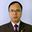 Ashoke Sharma সত্যিই বড় বিব্রতকর পরিস্থিতি এটা আমার জন্য। জাফর ইকবাল স্যারের মত অতি সন্মানিত , জনপ্রিয় এবং লেখক হিসাবে সর্বোচ্চমাত্রায় সুপ্রতিষ্ঠিত কারো লেখার সমালোচনার কথা চিন্তাকরা যেমন বিব্রতকর তেমনই আমার ও আমার মত অনেকের কাছে খুবই প্রিয় একজন আধুনিক মাধ্যমে সীমিত পরিসরে হলেও যোগ্য যুক্তিনির্ভর লেখক ড: আখতারের সাহসী সমালোচনার সমর্থন না জানানোও কম বিব্রতকর নয়। "Excess of anything is bad"- কথাটি সঠিক প্রমান করে ফেসবুক , ইন্টারনেট্‍ , কম্পিউটার ব্যাবহার বা টিভি দেখা প্রভৃতি অনেকের ক্ষেত্রে মাত্রা ছাড়িয়ে গিয়ে আসক্তির পর্যায়ে পৌঁছে লেখাপড়া বা প্রয়োজনীয় কাজের বারটা যেমন বাজায় তেমনই এই সকল আধুনিক প্রযুক্তি বা সুবিধাসমুহের অনিবার্যতা তথা গুরুত্ব হালকা করে উপস্থাপন কোনটাই বোধকরি ঠিক নয়। তবে , আমি অনেকটা নিশ্চিত যে , জাফর ইকবাল স্যর ড: আখতারের লেখাটা যদি পড়ে দেখার সুযোগ পান তবে খুশী হয়ে তাকে অভিনন্দন ও ধন্যবাদ না জানিয়ে পারবেন না। নিজের চেতনা ও মননশীলতার উপর অবিচল আস্থা রেখে তোমার লেখার চর্চা অব্যাহত রাখবে এবং আমাদের চেতনা শানিত করার কাজ বেগবান করবে এই প্রত্যাশা ব্যাক্ত করছি। বর্তমান সাহসী লেখাটি উপহার দেওয়ায় অনেক ধন্যবাদ ও শুভকামনা ।LikeShow more reactions· Reply · 1· March 27 at 9:42pm · EditedRemoveDrMd Akhtaruzzaman দাদা, সাধারণ পাঠক কী ভাবছেন আর ভাবছেন না এটা তো বিদগ্ধজনদেরও ভাবতে হবে। জাফর স্যারের লেখার উপরে কেন কথা বলা যাবেনা? আমি তো অত্যন্ত বিনয়ের সাথে আমার মতামত জানিয়েছি। আপনার সাথে আমি এই বিষয়টিতে একমত যে সত্যিই যদি স্যার আমার লেখাটা পড়েন তাহলে স্যার আমাকে ধন্যবাদ জানাবেন যে, আমার মত একজন সাধারণ পাঠক( স্যারের তুলনায় আমি তো নস্যি) ক্রিটিক হিসেবে স্যারের লেখার সমালোচনা করার সাহস দেখিয়েছি। আমি তো চাই আমার লেখার জবাবটা যেন স্যার, স্যারের মত করেই দেন।
আপনারা কেন এতটা বিব্রত হচ্ছেন, বুঝি না। তাছাড়া এটা তো একটা বৈজ্ঞানিক যুক্তি নির্ভর scientific debate সুতরাং এখানে বিব্রত হওয়ার কী আছে?
আমি চাচ্ছি আমার কোথাও ভুল হলে পাঠক সেটাকেও তুলোধুনা করুক, যুক্তির আলোকে।
আমি এখানে আমার সমালোচনাও শুনতে ইচ্ছুক, তবে অবশ্যই সেটা হতে হবে logical depends on some scientific arguments.LikeShow more reactions· Reply · March 27 at 10:44pm · EditedManage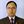 Ashoke Sharma বিব্রত হওয়ার কথা আছে ঠিক তবে সেটা আমার নিজের ক্ষেত্রে। কিন্তু তার চেয়ে অনেক জোরালোভাবে আমার বক্তব্য কি নেই?LikeShow more reactions· Reply · 1· March 27 at 11:21pm · EditedRemoveDrMd Akhtaruzzaman তা ঠিক অাছে দাদা।
আপনি হাইটেক ভাল বোঝেন সেজন্যে আপনি এখানে যা কন্ট্রিবিউট করতে পারবেন, সেটা অনেকেই পারবে না, তাই আপনা হতে আমার প্রত্যাশা বেশি।LikeShow more reactions· Reply · March 27 at 11:32pmManageWrite a reply...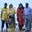 Kamal Talukder মহা-পন্ডিত ব্যক্তির লেখার সমালোচনা করেছেন আরেকজন পন্ডিত। সেখানে আমার পান্ডিত্য ক্লাস টু-থ্রির মতো। কাজেই কোন মন্তব্য করা সমীচিন বলে মনে করি না। তবে ডঃ আখতারুজ্জামানের সঙ্গেএটুকু একমত যে মাথা ব্যাথ্যা হলে মাথা কেটে ফেলা কোন সমাধান নয়। ফেসবুক থেকে অনেক কিছু শেখার আছে। ভালটা গ্রহন আর খারাপটা বর্জন করতে পারলে তা আমাদের অনেক উপকারে আসবে।LikeShow more reactions· Reply · 2· March 27 at 9:43pmRemoveDrMd Akhtaruzzaman দোস্ত জাফর ইকবাল স্যার পণ্ডিত হলেও আমি মোটেই পণ্ডিত না। তবে তথ্য প্রযুক্তি বিষয়ে আমার যতটা সাধারণ জ্ঞান আছে সেটার আলোকে বিনয়াবনত হয়ে স্যারের কাছে কিছু জানতে চেয়েছি। তোমার শেষের কথাটুকুই তো আমারও কথা।
আমি চাইছি কোন না কোনভাবে আমার কথাটুকু স্যারের কর্ণকুহরে পৌঁছে যাক।
এটা তো intellectual debate, not personal conflict.LikeShow more reactions· Reply · March 27 at 10:50pm · EditedManageWrite a reply...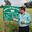 সামসুজ্জোহা প্রামানিক · 52 mutual friends nice picLikeShow more reactions· Reply · March 28 at 9:09amRemoveDrMd Akhtaruzzaman ভাই আপনি নাইস পিক বলে কী বলতে চেয়েছেন বোঝা গেল না।
একটা পরিষ্কার করে লিখুন।LikeShow more reactions· Reply · 1· March 28 at 10:24amManageWrite a reply...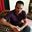 Abdullah Al Mamun জাফর স্যার,,একজন গুণী মানুষ, সকলের শ্রদ্ধাভাজন একজন ব্যক্তিত্ব তাই বলে সমালোচনার ঊর্ধে নয়।ধর্মের মতো বিষয় যেখানে সমালোচনা থেকে বাদ পরে না।ইসলাম সমালোচিত সনাতনধর্মাবলম্বীদের কাছে,, সনাতন ধর্ম সমালোচিত ইসলাম এর কাছে,,খ্রিষ্টান ধর্ম সমালোচিত ইসলাম ধর্মের কাছে,, ইসলাম খ্রিষ্টানদের কাছে,, একইভাবে সকল ধর্মই বিধর্মীদের কাছে সমালোচিত। এতো গেলো বিধর্মীদের বেলায়, স্বধর্মও কি সমালোচনার ঊর্ধে? শিয়া,,সুন্নি,, কাদিয়ানী / ব্রাম্মন,ক্ষত্রীয়/ক্যাথলিক, প্রোটেসটেন্ট ইত্যাদি। বিষয়বস্তু যাই হোক না কেনো কোন বিষয় নিয়ে আলোচনা হলে তার সমালোচনা অাসবেই।সমালোচক যথাযথ যুক্তি প্রদর্শন করে জাফর স্যারের প্রতি শ্রদ্ধা রেখে সমালোচনা করেছন।। অামিও ডঃ আখতারুজ্জামান স্যার এর সাথে একমত পোষণ করে ডঃ জাফর ইকবাল স্যারের প্রতি শ্রদ্ধা রেখে বলছি, স্যার লেখাটা আপনার প্রগতিশীল মানসিকতার বিপরীতমুখী নয় কি?LikeShow more reactions· Reply · March 28 at 10:20am · EditedRemoveDrMd Akhtaruzzaman ধন্যবাদ মামুন, গঠনমূলক সমালোচনা করার জন্যে। সমালোচনা করলে যদি কারুর উন্নয়ন সাধিত হয় তাহলে সে সমালোচনা তো উন্নয়ন সহায়ক।
দেশ এগিয়ে যাচ্ছে তথ্য প্রযুক্তির উপরে ভর করে সেখানে, তথ্য প্রযুক্তির উপরে কুঠারাঘাত শোভনীয় না। জাফর স্যার কার্যত: এদেশে তথ্য প্রযুক্তি সম্প্রসারণের অগ্রদূত, তাই আমরা স্যারের কাছ থেকে এ সংক্রান্ত ইতিবাচক বক্তব্য আশা করি, নেতিবাচক নয়।LikeShow more reactions· Reply · March 28 at 10:29amManageWrite a reply...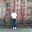 Hossain Emran অসাধারন লিখেছেন স্যার.:)LikeShow more reactions· Reply · 1· March 28 at 3:34pmRemoveDrMd Akhtaruzzaman বড্ড খুশি হলাম। পরে আরেক প্যারা যোগ করেছি সেটা তোমাকে মেসেঞ্জারে দিয়ে দিচ্ছি।LikeShow more reactions· Reply · 1· March 28 at 4:12pmManage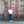 Hossain Emran দেখেছি স্যার...:)
একেবারে জোকের মুখে লবনের অবস্থা..:)LikeShow more reactions· Reply · 1· March 28 at 4:18pmRemoveWrite a reply...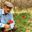 MD Abul Kashem Now a days nobody is out of critisism - what he or she may be. Critisism is good for rectification & widen our knowledge. À logical critisism is always praiseworthy.LikeShow more reactions· Reply · 1· March 29 at 5:46pmRemoveDrMd Akhtaruzzaman Thanks friend for unveiling the real scenario that is unanimous to me.LikeShow more reactions· Reply · March 29 at 7:14pmManageWrite a reply...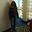 Dilruba Shewly Thanks Akhtar and congrats for your excellent braveness!!! I'm very proud of you for your wonderful activities! Nobody as like you are pointing!You never afraid to say the truth! I'm totally agree with you about this article! Our honorable sir Jafor Iqbal(sorry if name spelling is wrong) thought internet, fb, website... media are addictive , similar to drug..... ok think about pain reducing medicine, doctor always prescribe it as needed but never avoid it. That means it's activities are good but it has some harmful activities! Now a days nothing is perfect without internet! Akhtar , yes your logical comments are really appropriate! I think your article should have to publish through newspapers! So Iqbal sir might be see and completely realize the logical conversation! Thanks Akhtar again for sharing your wonderful realization about Iqbal sir's article through fb ! All drugs are medicine but all medicine are not drugs!!!LikeShow more reactions· Reply · 1· April 2 at 3:55am · EditedRemoveDrMd Akhtaruzzaman Thanks friend I was eagerly waiting for your comments. Hopefully few of my witty readers was afraid to make some comments against the write up of Dr Zafar Iqbal sir.
With due respect and honour I passed my comments about his write up. Till today I didn't find any negative comments against my criticism. Some phoned me and passed optimistic opinion about my criticism. 
I think somehow my write up will go through the knowledge of Jafar Iqbal sir.
Let's see my todays write up. You will be nostalgic, if u have a look on it !!LikeShow more reactions· Reply · 1· April 2 at 2:14pmManageWrite a reply...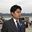 মোঃ আনিসুজ্জামান খান বায়েজীদ Subtle criticLikeShow more reactions· Reply · 1· April 3 at 1:26amRemoveDrMd Akhtaruzzaman Thanks মোঃ আনিসুজ্জামান খান বায়েজীদ.
This is really very intensive & exclusive criticism by my beloved friend Agriculturist Dilruba Shewly, the real critique.LikeShow more reactions· Reply · 1· April 3 at 9:35amManageWrite a reply...